Animal Organ DiagramsMammalian HeartHuman Skin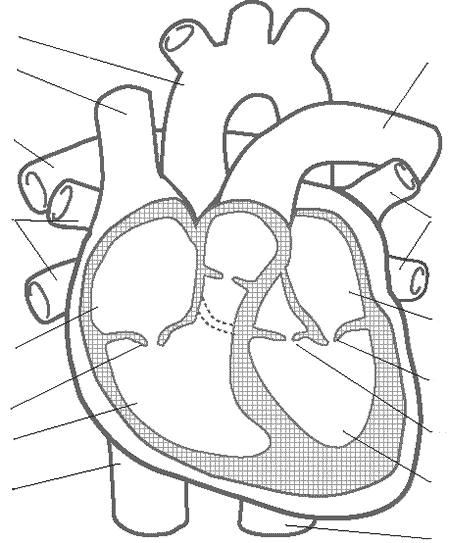 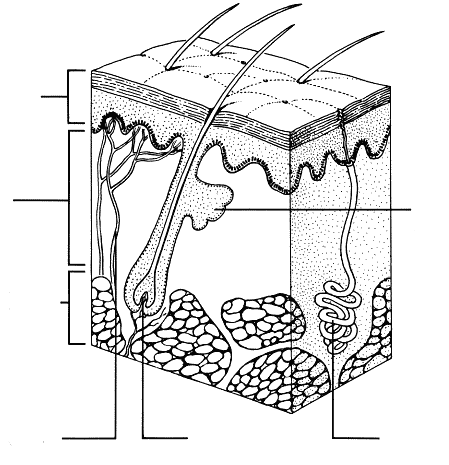 Human StomachMammalian Lungs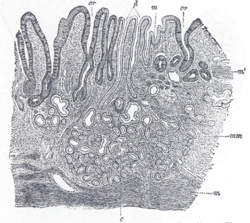 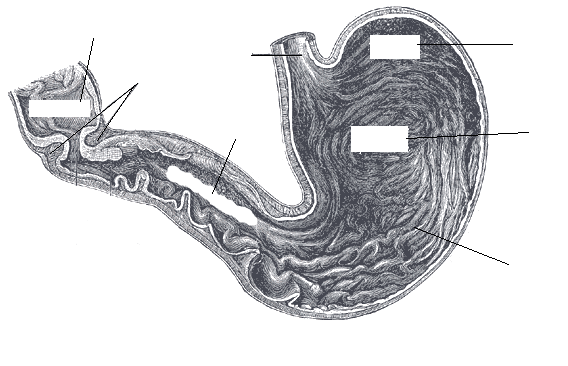 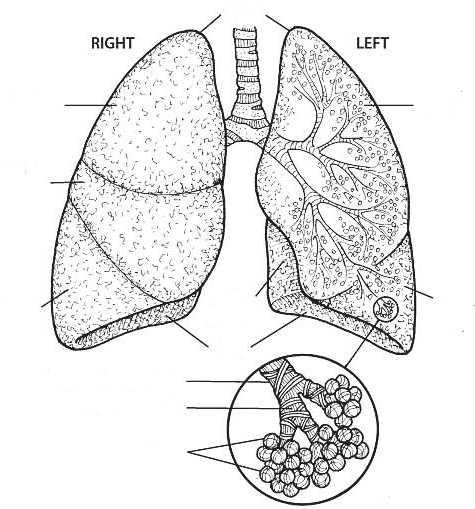 